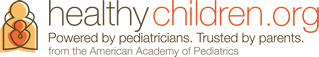 Headaches: When to Call & When to Treat at HomeWhen to Call: Call 911 if your child:Is difficult to awaken or has passed outIs confused or has slurred speechComplains of blurred or double visionComplains of weakness in the arms or legsIs unsteady when walkingComplains of stiff neck and cannot touch his/her chin to chestLooks or acts very sickCall the office now if:The headache is severeYour child is vomitingThe headache occurs after a known head injury Call the office within 24 hours if:Your child has a feverYour child complains of sinus pain/pressureThe headache lasts for 24 hours without other symptoms presentYour child has had a sore throat for more than 48 hoursThe headache has been present for more than 3 days (with associated cold symptoms)Headache are a recurrent problemHow to treat at Home (for mild headache): Pain medicationGive acetaminophen or ibuprofen for pain reliefFoodGive water and food if your child is hungry or has not eaten in more than 4 hoursRestHave your child lie down in a quiet place and relax until headache improvesLocal coldApply a cool washcloth to the forehead for 20 minutes 